           20 марта 2017 года в рамках недели предметно-цикловой комиссии отделения «Механизация сельского хозяйства»   была проведена викторина «Знаешь ли ты автомобиль (трактор)». В викторине приняли участие команды второго курса групп АМ-205, АМ-206 и М-201. Викторина состояла из трех этапов - первый теоретический (по системам и механизмам ДВС), второй этап решение тестов, и третий этап – выполнение практического задания (регулировка клапанов двигателя ЗИЛ-130).           По результатам трех этапов викторины первое место заняла команда группы АМ-206 в составе студентов:Попов Андрей – капитан;Тарасов Николай;Амельченко Сергей;Марченко Дмитрий.Второе место заняла группа М-201:Рыжов Антон – капитан;Руденко Алексей;Ведилин Никита;Сытник Евгений.Третье место заняла группа АМ-205:Никрицухин Александр - капитан;Сосновцев Игорь;Афанасьев Александр;Бровиков Иван.          В номинации «Лучший теоретик» победителем стал студент Никрицухин Александр, а в номинации «Лучший практик» студент Сытник Евгений. 	Викторина была подготовлена и проведена преподавателями – Николенко Сергей Николаевич, Ищеулов Евгений Иванович и Кологреев Николай Петрович.Благодарим студентов за активное участие в викторине.                                                            Преподаватель Николенко С.Н.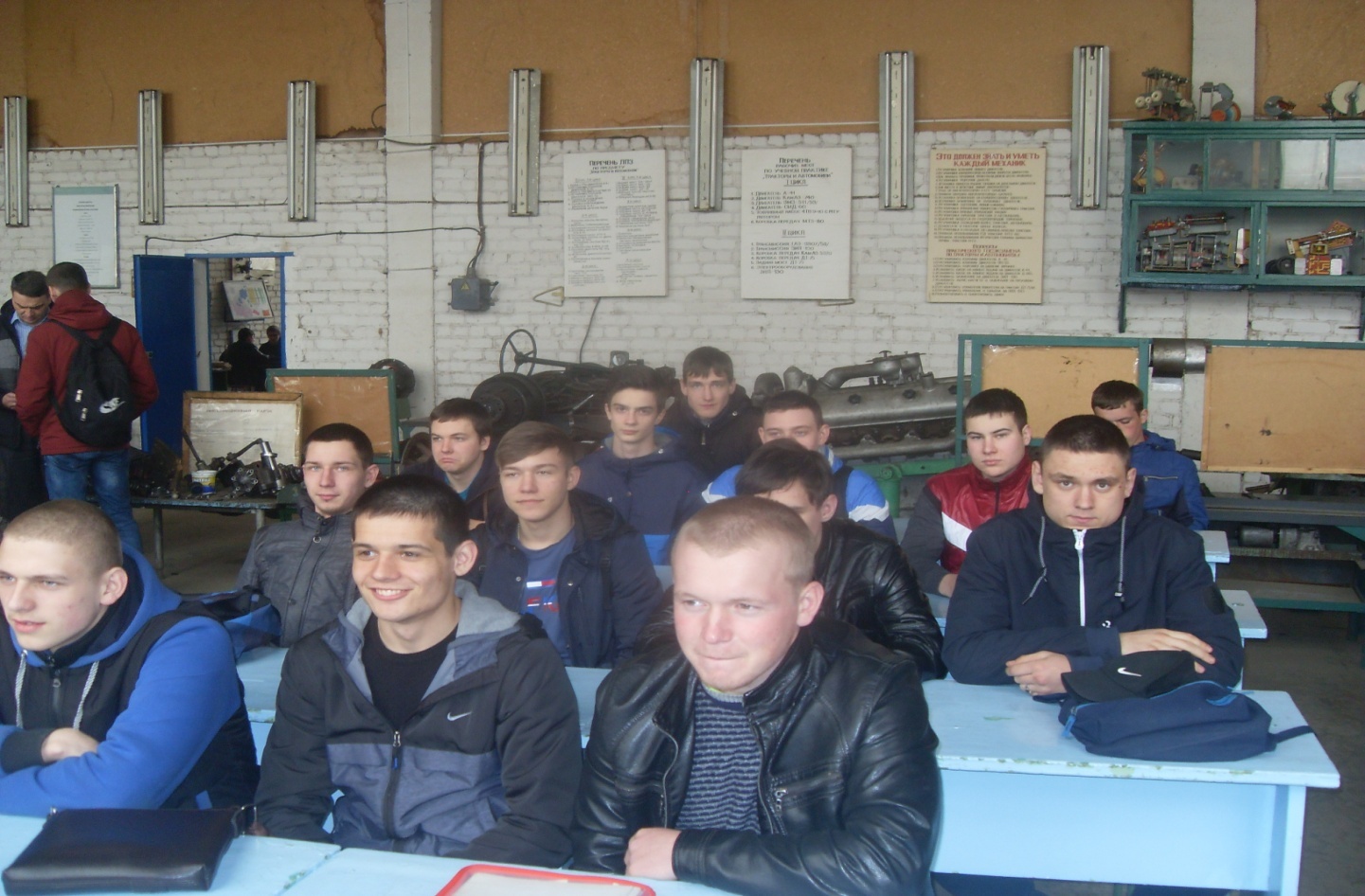 Перед началом викторины.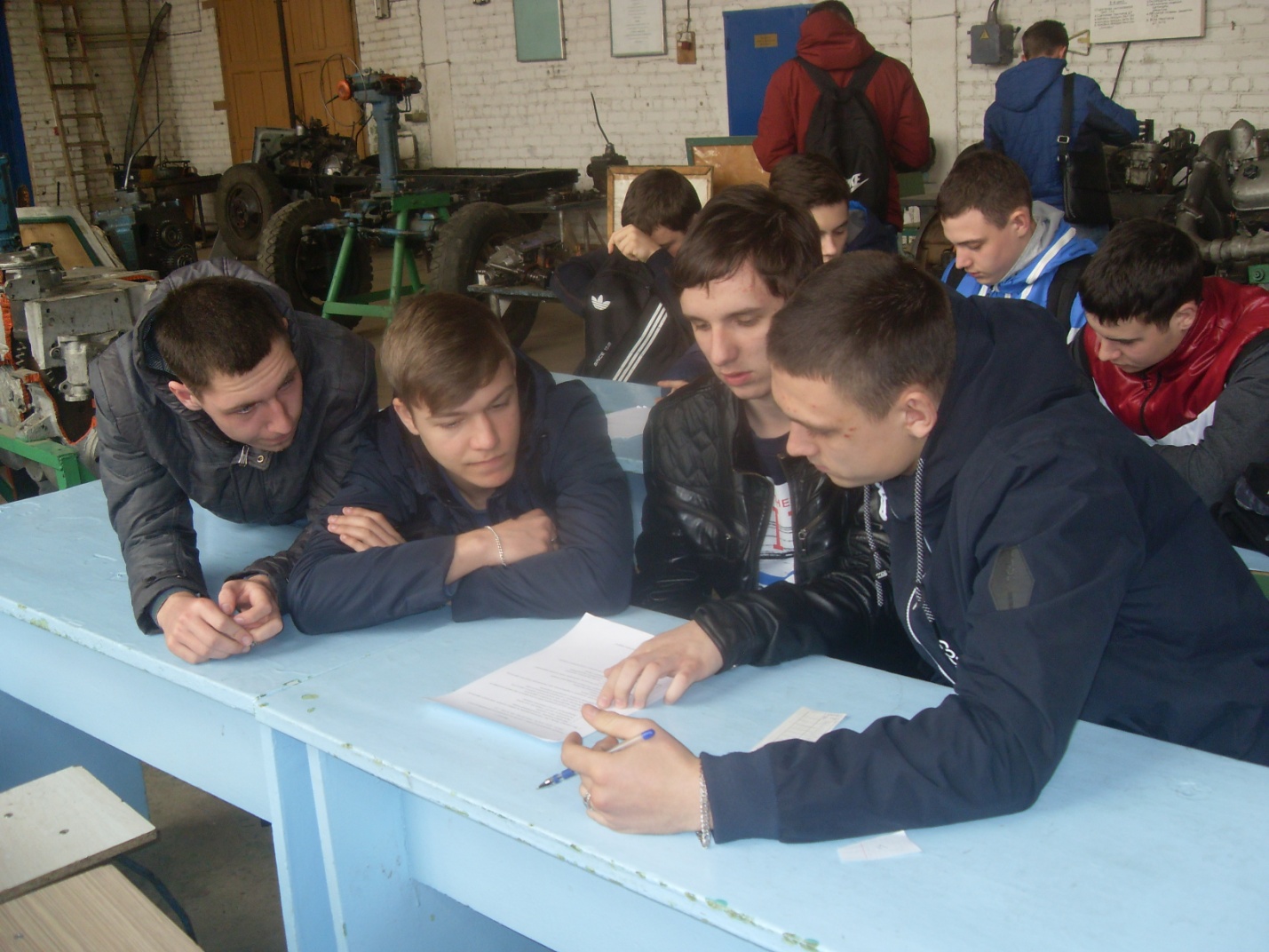 Команда группы АМ-205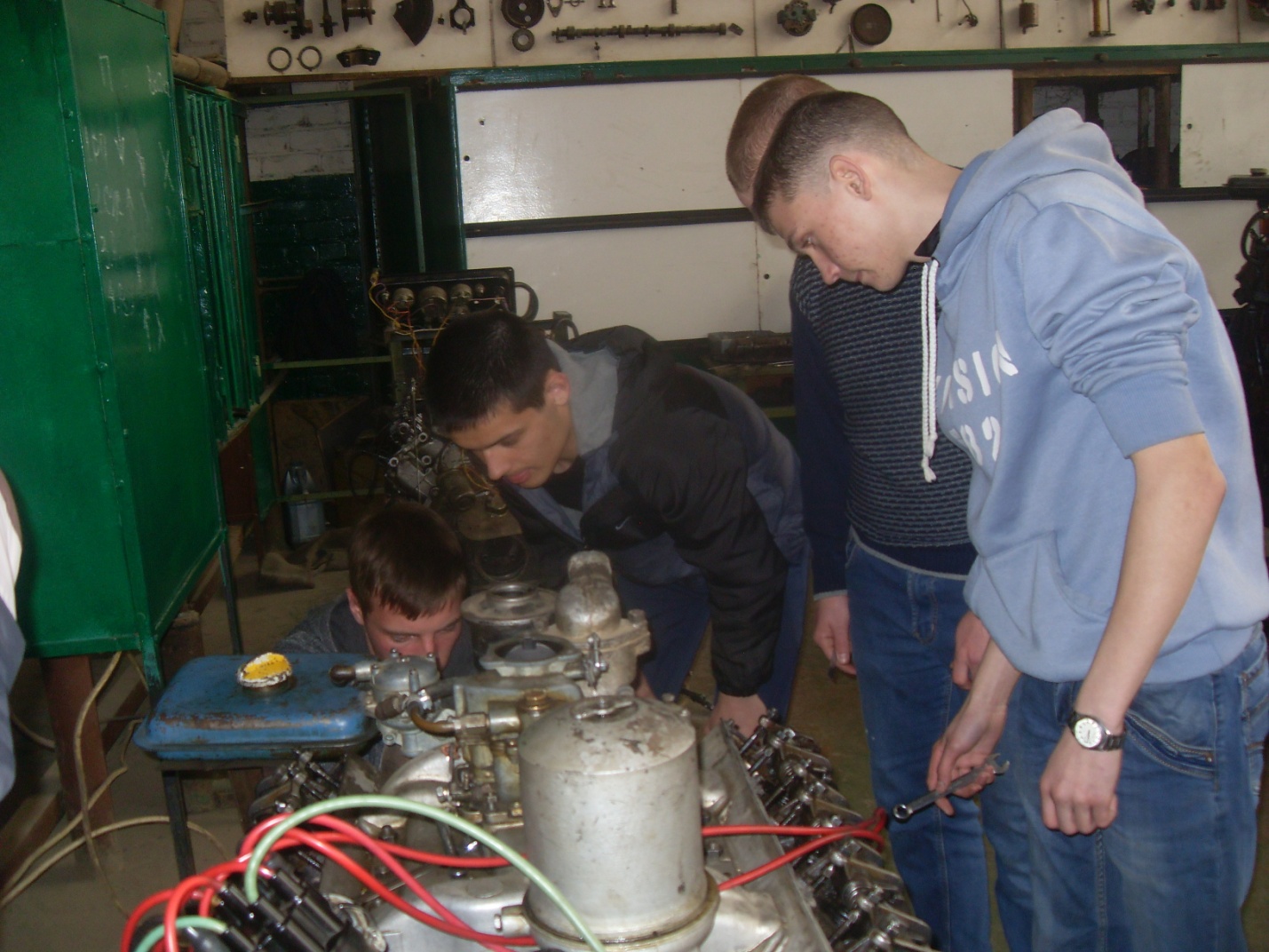 Команда группы М-201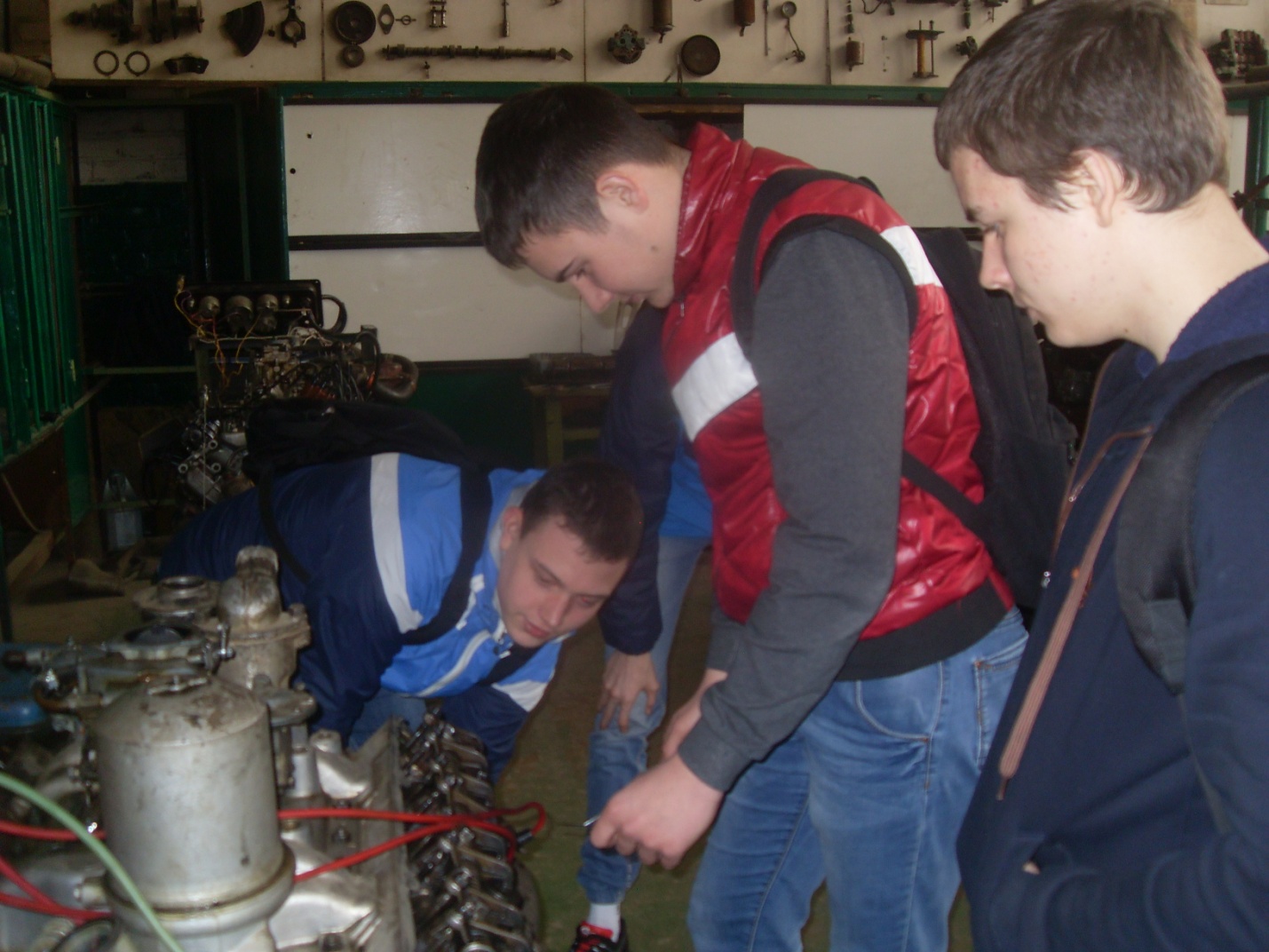 Команда группы АМ-206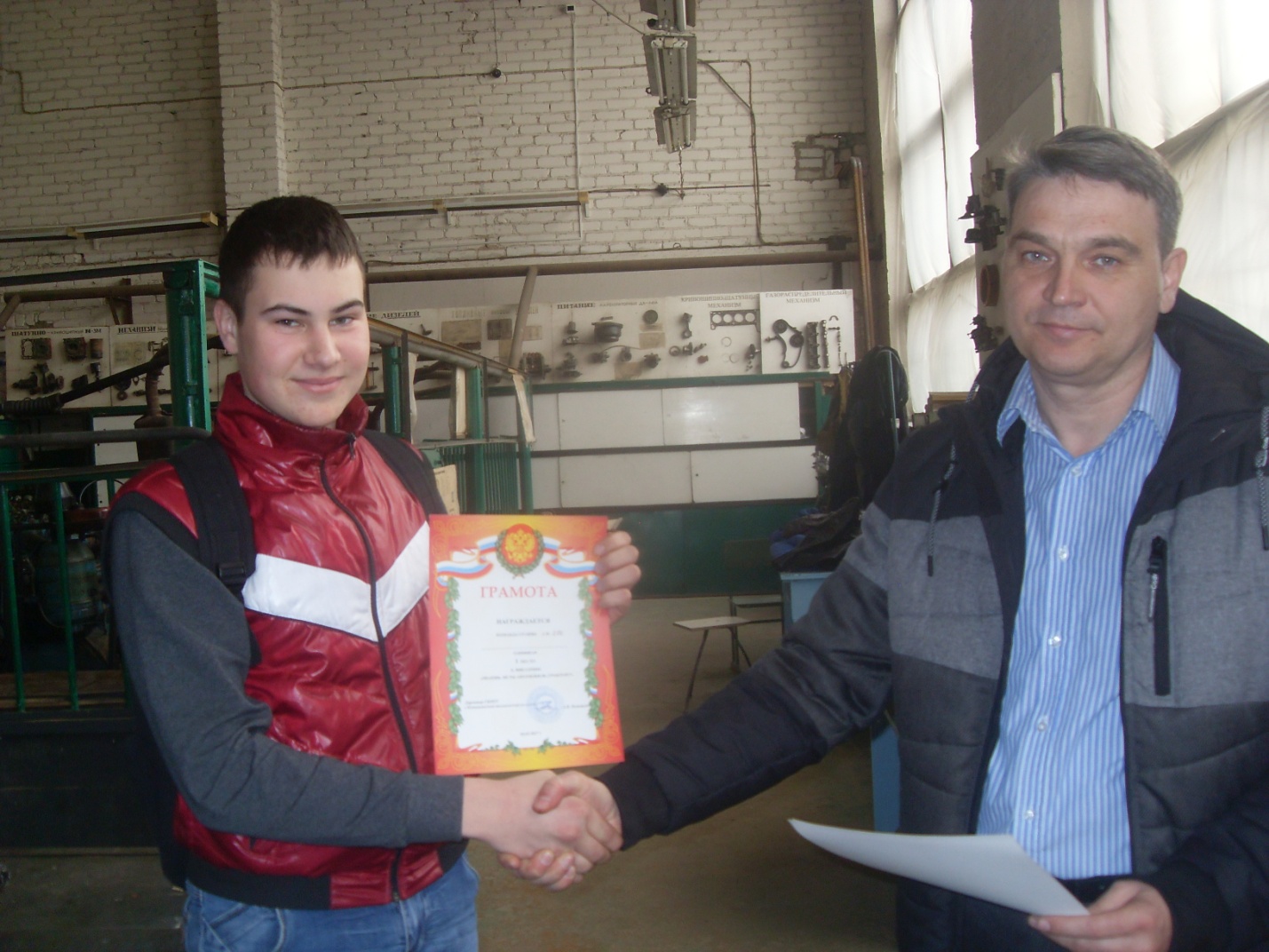 Победитель викторины группа АМ-206